MUNICIPAL WORKERS RETIREMENT FUND ACCEPTANCE FOR APPOINTMENT AS MEMBER REPRESENTATIVE AND TRUSTEE FORMPART A (ACCEPTANCE)I (Full Name)……………………………………………………………………………………………ID No: …………………………………………………………………………………………………...accept my election to serve as a Member Representative or Trustee for MUNICIPAL WORKERS RETIREMENT  FUND.My Contact Details are:	Physical address:…………………………………………………………………………………………..……………………………………………………………………………………………………………..……………………………………………………………………………………………………………..Postal address:……………………………………………………………………………………………..……………………………………………………………………………………………………………..……………………………………………………………………………………………………………..										Telephone number:  ---------------------------------------- 	Cell ----------------------------------------															Email: -------------------------------------------------																						1.PART B (DECLARATION)I hereby confirm that I have not:been convicted, after 27 April 1994 ,in the Republic of South Africa or elsewhere of theft, forgery or uttering a forged document, perjury, an offence under the Prevention and Combating of Corrupt Activities Act, 2004 (Act No.12 of 2004), an offence under the Prevention of Organised Crime Act, 1998 (Act No. 121 of 1998}, or any offence involving dishonesty;been convicted of an offence committed after the Constitution of the Republic of South Africa, 1993 (Act No. 200 of 1993),took effect and sentenced to imprisonment without the option of a fine;contravened the provisions of any law, the object of which is the protection of the public against any financial loss;been a former member of a fund and whose actions contributed to that fund's inability to pay its debts or caused financial loss to its members;taken part in any business practices that, in the opinion of the Registrar, were deceitful, prejudicial or otherwise improper (whether unlawful or not) or which otherwise brought discredit to that person's methods of conducting business; ortaken part in or been associated with any other business practices, or conduct that casts doubt on his or her competence and soundness of judgment. 											I have not, within a period of five years preceding the date of this appointment, been found guilty in any criminal proceedings or liable in any civil proceedings by a court of law (whether in the Republic or elsewhere) of having acted fraudulently, dishonestly, unprofessionally, dishonorably or in breach of a fiduciary duty.I have not, within a period of five years preceding the date of this appointment, been found guilty by any statutory professional body or voluntary professional body (whether in the Republic or elsewhere) of an act of dishonesty, negligence, incompetence or mismanagement, sufficiently serious to impugn my honesty and integrity.I have not within a period of five years preceding the date of appointment:been found guilty by any regulatory or supervisory body (whether In the Republic or elsewhere);orhad my authorisation to carry on business refused, suspended or withdrawn by any such body;on account of an act of dishonesty, negligence, incompetence or mismanagement sufficiently serious to impugn his/her honesty and integrity.I have not at any time prior to the date of appointment been disqualified or prohibited by any court of law (whether in the Republic or elsewhere) from taking part in the management of any company or other statutorily created or regulatory body, notwithstanding such disqualification having since been lifted.My estate has never been sequestrated nor have I been a director, shareholder or otherwise involved in a business which at the time was placed under judicial management or liquidation. If so, I have been rehabilitated on....................I have not been barred from entry into any profession or occupation.2.PART C (CONSENT TO VERIFICATION CHECKS)I further hereby give consent to Municipal Workers Retirement Fund to disclose my personal information for verification and vetting purposes to their agents and verification information suppliers. I understand that the information will be managed responsibly and confidentially, and will be used solely for the purposes of verification and vetting of my credentials and personal information provided by me in this document. I acknowledge that the credential verification will include educational qualification, professional membership, employment history, consumer credit, criminal record, references, fraud prevention checks, and that the process may include interviews with me.Signature 			Date		Witness	…………………………………Full names………………………………………………………………….Witness……………………………………Full names………………………………………………………………….																																																						3.					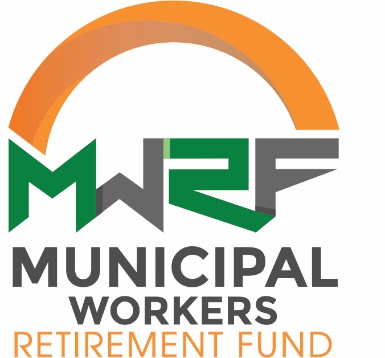 24 Napier RoadRichmond2109South Africa24 Napier RoadRichmond2109South AfricaTel. No.:Fax No.:Web Site:E-mail+27 (0) 11 727 2800+27 (0) 11 482 7044http://www.snpfund.org.zaThemba.Mfeka@snpfund.org.zaAtt: MWRFP.O Box 291248Melville2109South Africa